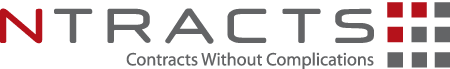 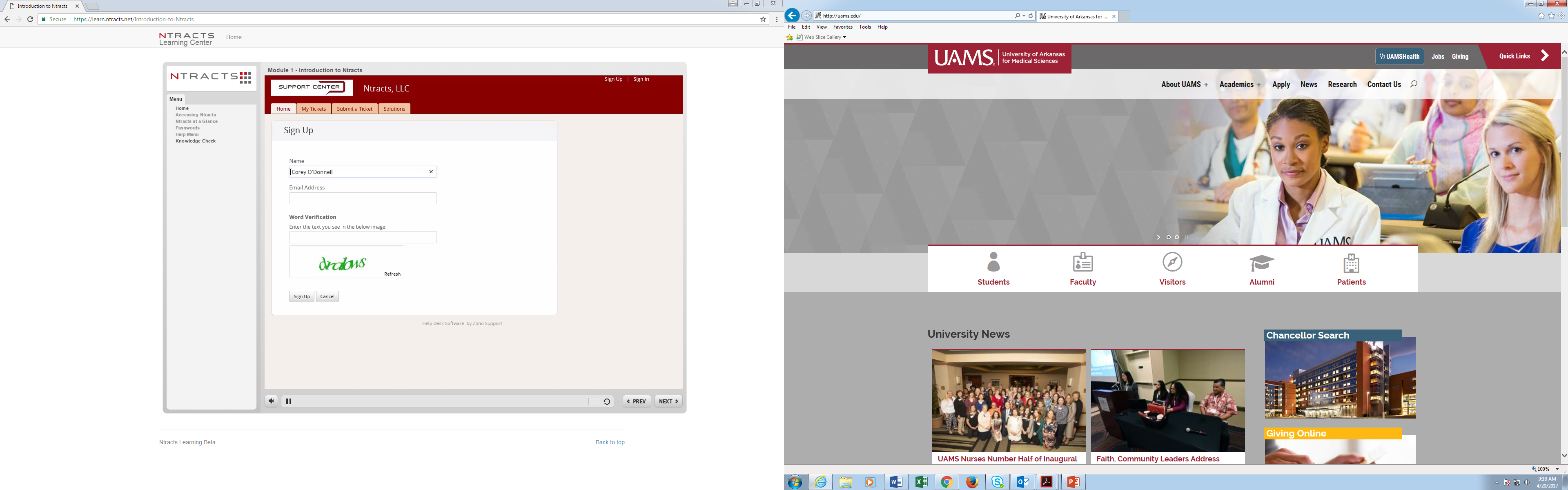 Setting up your NboxAfter signing into Ntracts, click Nbox on the menu bar.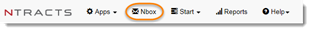 The Add an Nbox Tab window appears. The Email Address has been auto-populated. Type your name in the Name field as you wish it to appear on the tab.
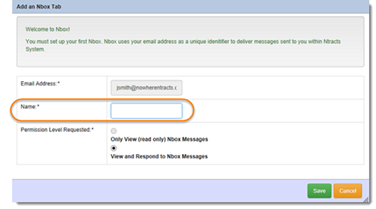 The Permission Level Requested is preselected to View and Respond to Nbox Messages.Click Save.Click Nbox on the menu bar.
Click the Refresh List button.
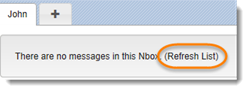 Your Nbox is now set up. Any messages already delivered will be displayed.